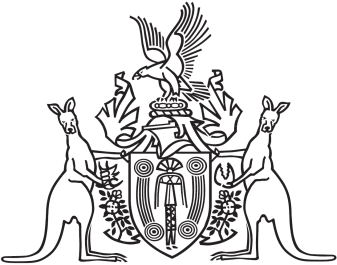 Northern Territory of Australia Government GazetteISSN-0157-8324No. G41	12 October 2016General informationThe Gazette is published by the Office of the Parliamentary Counsel.The Gazette will be published every Wednesday, with the closing date for notices being the previous Friday at 4.00 pm.Notices not received by the closing time will be held over until the next issue.Notices will not be published unless a Gazette notice request form together with a copy of the signed notice and a clean copy of the notice in Word or PDF is emailed to gazettes@nt.gov.au Notices will be published in the next issue, unless urgent publication is requested.AvailabilityThe Gazette will be available online at 12 Noon on the day of publication at http://www.nt.gov.au/ntg/gazette.shtml  Unauthorised versions of Northern Territory Acts and Subordinate legislation are available online at http://www.legislation.nt.gov.au Northern Territory of AustraliaPetroleum ActPartial Relinquishment of Petroleum Exploration Permit – EP167I, Debby Anne James, the delegate of the Minister for Primary Industry and Resources, in pursuance of Section 70(c) of the Petroleum Act, give notice that 69 full and part blocks have been surrendered from Petroleum Exploration Permit (EP) 167.Dated 6 October 2016D. A. JamesDirector Petroleum TenureNorthern Territory of AustraliaFirearms and Weapons Control Legislation Amendment Act 2016Commencement NoticeI, John Laurence Hardy, Administrator of the Northern Territory of Australia, under section 2 of the Firearms and Weapons Control Legislation Amendment Act 2016 (No. 27 of 2016), fix the day on which this notice is published in the Gazette as the day on which that Act commences.Dated 6 October 2016J. L. HardyAdministrator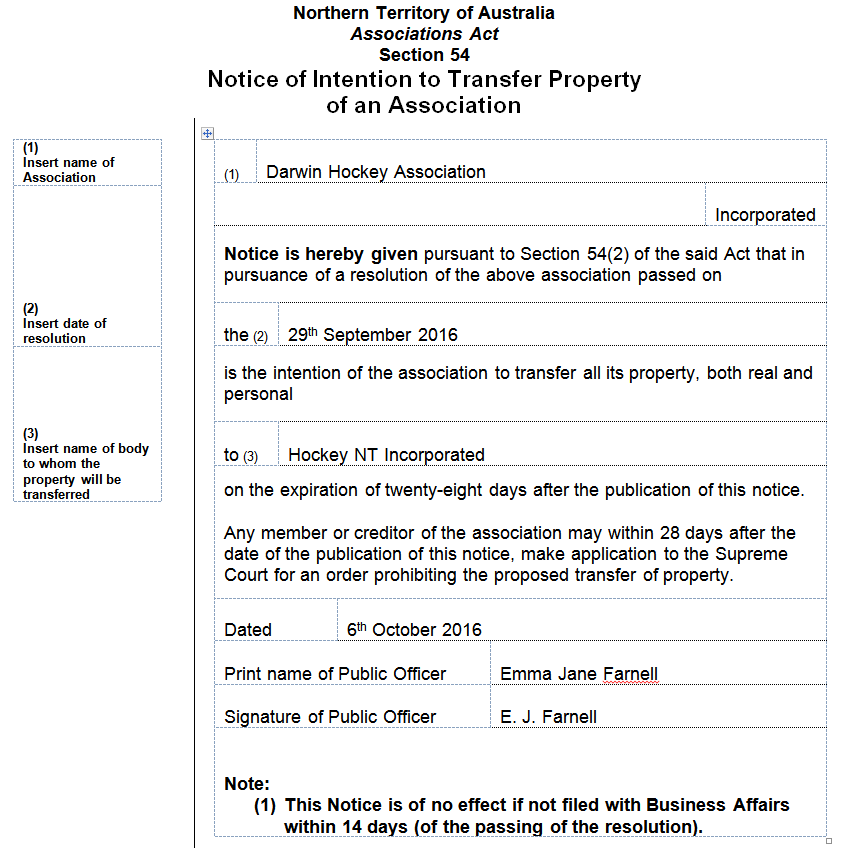 